BẢNG BÁO GIÁNgày: ….. / …../ 201…Số: N18011074 /DLHCM/01Kính gửi:  QUÝ KHÁCH HÀNGCông Ty TNHH Thương Mại Dịch Vụ Kỹ Thuật Việt Nguyễn xin trân trọng gởi đến Quý khách hàng bảng báo giá các thiết bị như sau:           ĐIỀU KIỆN THƯƠNG MẠI:Giá trên đã tính các khoản thuế và chi phí như: thuế nhập khẩu, vận chuyển, bảo hành chuyển hàng đến Bên Mua; 2.   Quy cách hàng hóa: Thiết bị mới 100% , nguyên đai, nguyên kiện 3.   Thời gian bảo hành:Thiết bị mới 100%, được bảo hành 12 tháng máy chính theo tiêu chuẩn của nhà sản xuất.Điện cực máy để bàn + cầm tay bảo hành 6 tháng theo tiêu chuẩn của nhà sản xuất.Điện cực bút đo bảo hành 3 tháng theo tiêu chuẩn của nhà sản xuất.Chế độ bảo hành không áp dụng đối với những lỗi do người sử dụng gây ra, phụ kiện, đồ thuỷ tinh, vật tư tiêu hao…4.   Thời gian giao hàng: Tùy thuộc thời điểm đặt hàng:Đặt hàng: 08 – 10 tuần kể từ khi hợp đồng/ đơn hàng có hiệu lực;5.    Địa điểm giao hàng: PTN chủ đầu tư.6.    Thanh toán: Thanh toán: 50% sau khi ký hơp đồng – 50% còn lại trong vòng 10 ngày kế từ ngày bàn giao/ nghiệm thu/ thanh lý và xuất hóa đơn tài chính;Thanh toán bằng tiền mặt hoặc chuyển khoản bằng tiền đồng Việt Nam theo tỷ giá bán ra của Ngân hàng Ngoại Thương Việt Nam tại từng thời điểm thanh toán.Số tài khoản thụ hưởng: 041 0101 0022 700Tại: Ngân hàng TMCP Hàng hải (Maritime Bank) chi nhánh TP. Hồ Chí MinhĐơn vị thụ hưởng: Công ty TNHH Thương Mại Dịch Vụ Kỹ Thuật Việt NguyễnMST: 0 3 1 1 1 4 6 2 3 3 5         7.   Thời hạn báo giá: Phiếu báo giá có giá trị trong vòng 30 ngày kể từ ngày ghi trên;Rất mong được sự xem xét và ủng hộ của Quý khách hàng!STTMã/ Code TÊN THIẾT BỊ/ ĐẶC TÍNH KỸ THUẬTSLĐVTĐƠN GIÁ(VNĐ)THÀNH TIỀN(VNĐ)1RM5 Kính hiển vi Raman RM5 Raman MicroscopeModel: RM5 Hãng sản xuất: Edinburgh - AnhXuất xứ: AnhTính năng kỹ thuật:Truly Confocal - với khe đo và lỗ kim có thể điều chỉnh để hình ảnh được rõ nét hơn, loại bỏ huỳnh quang tốt hơn và tối ưu hóa ứng dụng.Laser Raman băng thông rộng tích hợp lên đến 3 laser điều khiển bằng máy tính để dễ sử dụng, tăng cường độ ổn định và giảm kích thước máy.Giá đỡ cách tử 5 vị trí - cho độ phân giải phổ 1,4 cm-1 (FWHM) và tối ưu hóa trên toàn dải phổ 50 cm-1 - 4000 cm-1 Các detector tích hợp - lên đến 2, bao gồm CCD, EMCCD và InGaAs cho hiệu quả cao, độ ồn thấp, tốc độ tăng, độ nhạy cao và phạm vi phổ rộng Chuẩn nội và tự động hiệu chuẩn - để đảm bảo dữ liệu chính xác mọi lúc Giá đỡ lọc Raman 4 vị trí - Bộ lọc cạnh và khía cạnh hoàn toàn tự động để phù hợp với khoảng raman tới sóng laser kích thích.Phần mềm Ramacle® - một gói phần mềm mạnh mẽ dùng để kiểm soát toàn bộ hệ thống, thu thập dữ liệu, phân tích và dễ dàng nâng cấpKính hiển vi hiệu suất cao - tương thích với tất cả các phụ kiện mới nhất2.   Thông số kỹ thuật:Nguồn Lazer::3 laser băng tần hẹp bao gồm: 532nm, 638 nm, 785 nm. Các bước sóng khác có sẵn theo yêu cầu. Lựa chọn laser được điều khiển hoàn toàn bằng máy tínhBộ lọc Filter: Có 3 bộ lọc loại bỏ laserTrao đổi bộ lọc được điều khiển hoàn toàn bằng máy tínhGiá đỡ lọc Raman 4 vị trí - Bộ lọc cạnh và khía cạnh hoàn toàn tự động để phù hợp với khoảng raman tới sóng laser kích thích.Điều chỉnh năng lượng Lazer: Có 4 cấp độ, liên tụcĐiều khiển hoàn toàn bằng máy tínhĐộ phân giải phổ: 1.4 cm-1 *Dải phổ: - 50 cm-1 - 4000 cm-1 *Hệ quang phổ: Loại: Czerny-Turner không đối xứngTiêu cự: 225 mmCách tử: 5 vị trí, điều khiển hoàn toàn bằng máy tínhKhe Slits: Điều chỉnh liên tục, điều khiển hoàn toàn bằng máy tínhẢnh đồng tâm: Điều chỉnh lỗ kim, điều khiển hoàn toàn qua máy tínhĐầu dò Detector chuẩn:Độ nhạy cao với độ nhiễu thấp CCD.1650 x 200 pixels, TE-cooled -60oC (tiêu chuẩn)2000 x 256 pixels, TE-cooled -60oC (tăng độ nhạy và dải phổ)Lựa chọn thêm DetectorDetector EMCCD, InGaAsLựa chọn Detector, điều khiển hoàn toàn bằng máy tínhPhân cực Raman: Tùy chọn thêmBộ phân cực có sẵn, điều khiển hoàn toàn bằng máy tínhChuẩn nội: Hiệu chuẩn bước sóng chuẩn (Neon)Raman shift tiêu chuẩn (Silicon)Thẩm định độ nhạy tiêu chuẩn (Silicon)Tự động căn chỉnh laserKính hiển vi: Chức năng: Kính hiển vi huỳnh quang với nền sáng và nền tốiTùy chọn: Phân cực, độ tương phản chênh lệch vi sai (DIC) và hình ảnh huỳnh quangVật kính: 10X và 100XXem mẫu: Thị kính ba mắt, Camera CMOS nhúng, Camera thứ hai tùy chọnGiá đỡ mẫu: dịch chuyển theo XYTùy chọn: Giá đỡ có động cơ XYZ (75 mm x 50 mm XY), ánh xạ Raman đồng tâmGiá đỡ mẫu kiểm soát nhiệt độPhần mềm RAMACLE®: Ramacle®: phần mềm chuyên dung để điều khiển và xử lý dữ liệu trên hệ thống RM5Hoạt động: Hệ điều hành Windows®Chức năng: Thu thập dữ liệu, điều khiển máy quang phổ, hiển thị và xử lý dữ liệuTùy chọn: gói thư viện quang phổ - KnowItAllTMChuẩn an toàn: Không kèm theo Laser: Class 3BCó Laser: Class 1Kích thước: W x D x H † 600 mm x 800 mm x 600 mmKhối lượng: 63 kg2.   Cung cấp bao gồm:Kính hiển vi Raman RM5 Raman MicroscopeBộ phụ kiện tiêu chuẩnTài liệu hướng dẫn sử dụng tiếng Anh – Việt01Bộ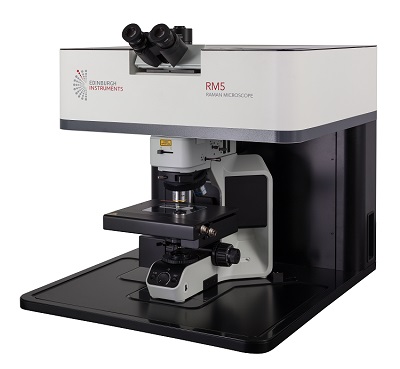 TổngTổngTổngTổngTổngTổngThuế VAT 10%Thuế VAT 10%Thuế VAT 10%Thuế VAT 10%Thuế VAT 10%Thuế VAT 10%Tổng cộng Tổng cộng Tổng cộng Tổng cộng Tổng cộng Tổng cộng Bằng chữ: Bằng chữ: Bằng chữ: Bằng chữ: Bằng chữ: Bằng chữ: Bằng chữ: Mọi thông tin xin liên hệ:Nguyễn Hoàng Long (Mr.)H/p: 0932 664422Tel: (028). 66 570570 – (024).32 009276    Fax: (028). 35 951053Mail: sales@vietnguyenstore.com          longvietnguyenco@gmail.comKHÁCH HÀNG XÁC NHẬN ĐẶT HÀNG(Ký tên, đóng dấu)